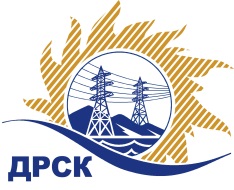 Акционерное Общество«Дальневосточная распределительная сетевая  компания»ПРОТОКОЛ ПЕРЕТОРЖКИСпособ и предмет закупки: открытый электронный запрос предложений: «Блоки КТП 35кВ в составе с выключателями элегазовыми 35кВ» Закупка 2630	Планируемая стоимость закупки в соответствии с ГКПЗ: 18 600 000,00 руб. без учета НДС.ПРИСУТСТВОВАЛИ: 2 члена постоянно действующей Закупочной комиссии 2-го уровня. ВОПРОСЫ ЗАСЕДАНИЯ ЗАКУПОЧНОЙ КОМИССИИ:В адрес Организатора закупки  поступило 1 (одна) заявка на участие в  процедуре переторжки.Дата и время начала процедуры вскрытия конвертов с предложениями на участие в закупке: 15:00 часов благовещенского времени 14.07.2016 г. Место проведения процедуры вскрытия конвертов с предложениями на участие в закупке: Торговая площадка Системы B2B-ESVОтветственный секретарь Закупочной комиссии 2 уровня  АО «ДРСК»                       		                М.Г. Елисееваисп. Чувашова О.В.№ 580/МКС-Пг. Благовещенск14 июля 2016 г.№п/пНаименование Участника закупки и его адресОбщая цена заявки до переторжки, руб. без НДСОбщая цена заявки после переторжки, руб. без НДС1.АО "ДЭТК" (680001, г. Хабаровск, ул. Менделеева, д. 1 "А", ЛИТ. Э, каб. 1)21 877 790,00 руб. (цена без НДС: 18 540 500,00 руб.)21 710 702,00 руб. (цена без НДС: 18 398 900,00 руб.)2.ООО "НЕВАЭНЕРГОПРОМ" (194100, Россия, г. Санкт - Петербург, пр. Лесной, д. 63, лит. А, оф. 415)21 936 200,00 руб. (цена без НДС: 18 590 000,00 руб.)Заявка не поступила